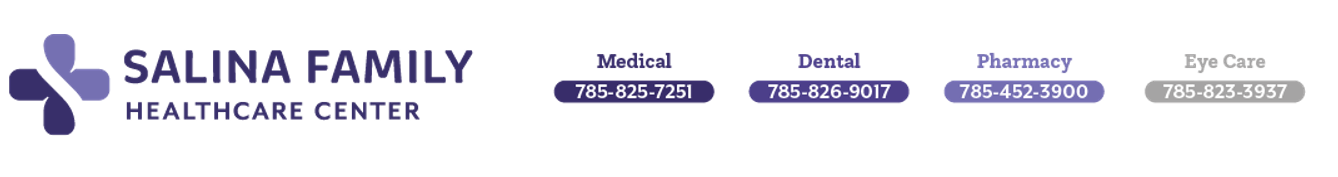 Autorización para tratamiento del menorNombre del menor: __________________________Fecha de nacimiento: _________________   Médico    Salud Mental /Abuso de substancias     Cuidado de los ojosYo por la presente juro solemnemente que tengo custodia legal del antedicho menor de edad.  Yo concedo la autorización y consentimiento para las siguientes persona (s) alistadas abajo de autorizar al personal de Salina Family Healthcare Center de proporcionar asistencia médica, dental, cuidado de los ojos, salud mental o el  tratamiento para el abuso de sustancias al  mencionado menor de edad.Los Servicios pueden incluir, pero no se limitan a examen; prevención y/o tratamiento, rayos x, servicios del  laboratorio, diagnóstico médico y quirúrgico; diagnóstico preventivo, restaurativa, o la cirugía oral (incluyendo las extracciones); las vacunas, inyecciones terapéuticas; inyecciones de alergia; anestesia local; evaluación de salud mental y abuso de sustancias, diagnóstico, plan de tratamiento, las sesiones; y cualquier consulta necesaria según el criterio del médico.Se entiende que esta autorización se da en adelantado de cualquier diagnóstico específico, el tratamiento o el cuidado que se requiere y es dado para proporcionar el consentimiento para el tratamiento en mi ausencia o incapacidad.  Nombre de lista(s) de las personas 18+ que concede la autorización al consentimiento para tratamiento médico y salud mental /abuso de substancias del menor de edad	 1.) ___________________________________________ 	Relación: ________________ 2.) ___________________________________________ 	Relación: ________________ 3.) ___________________________________________ 	Relación: ________________El adulto que acompaña al menor debe tener un actual y confiable método de contacto con el padre/Guardián  legal si es necesario. □ Mi hijo/a adolescente tiene _____ años y doy mi consentimiento para que mi hijo/a asista solamente medico a las citas sin la presencia de un adulto.Este consentimiento permanecerá en efecto hasta que sea revocada por escrito, por el padre(s) o Guardián (s), o hasta que el menor esté en condiciones de expresar su consentimiento para su propio tratamiento._______________________________________________________________________Firma  de Padre /Guardián legal  				Fecha de hoyConfirmo que verifiqué la identidad del padre / guardián legal y que el padre / guardián legal nombrado arriba firmó este documento en mi presencia en la fecha que se indica a continuación___________________________________  		___________________________ Firma de testigo			 	         Fecha de hoy___________________________________  		___________________________ Firma de testigo					            	Fecha de hoyFor official use only. Scanned: 	 Medical 	 Eye Care